ALİAĞAALİAĞA’DAKİ TARİHİ YERLERKyme:12 Aiol Kenti arasında en büyüğü olan Kyme Kenti, Aliağa Çakmaklı Köyü yakınlarındadır. Nemrut Körfezi'nde yer alan Kyme, Strabon’a göre, “Fricio Locrico”dan gelen kavim tarafından kurulmuştur; kentin kuruluş tarihi kesin olarak bilinmemekle birlikte, “Pelasgiler”e atıfta bulunulması, Anadolu kıyılarında kurulmaya başlayan ilk merkezleri akla getirmekte ve Myrina ile aynı kuruluş tarihinden yola çıkılarak, M.Ö.1046 yıllarına tarihlendirilmektedir. Limanından dolayı Arkaik Dönem’den beri önemini koruyan Kyme, bir liman kenti olmasının yanı sıra, para bastıran ilk şehirlerdendir. İlk basılan sikkelerde; dış yuvarlağı içine yerleştirilen karede, at başı figürünün bulunduğu dikkati çekmektedir. Klasik Dönem’de Ege şehirlerinin siyasi durumu çerçevesinde Kyme’nin önemli bir yeri olmuş; Ege Birliğini oluşturan şehirlerin başkanlığına getirilmiştir. M.Ö. IV. yüzyılda ticari yöndeki önemini devam ettirdiği, o devirde basılan paralardan ve şehrin ambleminin basılı olduğu bir amfora sapından anlaşılmaktadır. Şehrin önemini Roma Dönemi’nde, özellikle İmparatorluğun ilk dönemlerinde korumaya devam ettiği ele geçirilen arkeolojik kalıntılar ve antik kaynaklardan anlaşılmaktadır.1980 yılından itibaren İzmir Arkeoloji Müzesi’nin yapmış olduğu çalışmalarda Agora ve çevresindeki yapılar gün ışığına çıkarılmış, sur kalıntılarından geriye kalan bölüm yakınında güzel bir mozaik ile örtülü zemini olan bir oda ele geçirilmiştir.1982-1985 yılları arasında İzmir Arkeoloji Müzesi ile Catania Üniversitesi’nin sürdürmüş olduğu ortak çalışmada sadece kıyı şeridi ele alınmıştır.  1986 yılından itibaren Catania Üniversitesi’nden Prof.Dr.Sebastiana LAGONA başkanlığında yürütülen çalışmalarda, 1988 yılında Kyme’de Arkaik, Helenistik başta olmak üzere, Roma ve Bizans Dönemleri ’ne ait önemli kalıntılar bulunmuş; ilk kez Arkaik Dönem yerleşim yapılarına rastlanmıştır. Kyme Kenti sürdürülen çalışmalar sırasında Roma dönemlerine ait agora, tiyatro, sıcak su kaplıca hamamı, sarnıçlı tüccar evi, su kemeri, sütunlu yol ve kale duvarları, atık su, fosseptik ve lağım sistemi, sayısız amfora kalıntıları ve denize 150 metre giren liman kalıntıları gibi çok sayıda bulgu ortaya çıkartıldı. 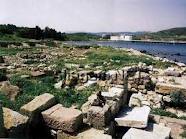 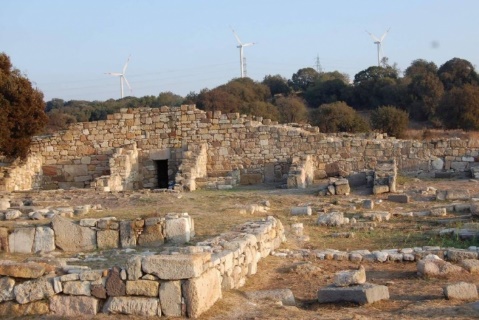 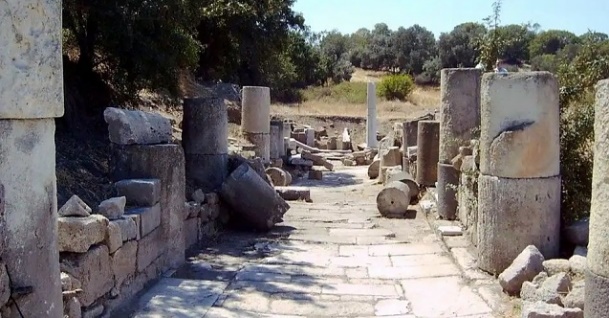 